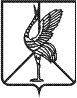 Совет городского поселения «Шерловогорское» муниципального района «Борзинский район» Забайкальского краяРЕШЕНИЕ31 мая 2022 года								                    № 34поселок городского типа Шерловая ГораОб утверждении прогнозного плана приватизации муниципального имущества городского поселения «Шерловогорское» на 2022 годРуководствуясь Федеральным законом от 06.10.2003 г. № 131-ФЗ «Об общих принципах организации местного самоуправления в Российской Федерации»,  Федеральным законом от 21.12.2001 г. № 178-ФЗ «О приватизации государственного и муниципального имущества»,  Устава городского поселения «Шерловогорское» от 06.03.2018г № 93, Положением «О порядке и условиях приватизации муниципального имущества городского поселения «Шерловогорское», утвержденного Советом городского поселения «Шерловогорское» от 26.03.2019 г. № 149 (в редакции от 26 ноября 2021г. № 11) Совет городского поселения «Шерловогорское» решил: 	1. Утвердить прогнозный план приватизации муниципального имущества, городского поселения «Шерловогорское» на 2022 год (приложение).2.  Настоящее решение вступает в силу на следующий день после дня его официального опубликования (обнародования). 3.   Настоящее решение подлежит официальному опубликованию в периодическом печатном издании газете «Вестник городского поселения «Шерловогорское» и обнародованию на специально оборудованном стенде в фойе 2 этажа административного здания администрации городского поселения «Шерловогорское» по адресу: Забайкальский край, Борзинский район, пгт. Шерловая Гора, ул. Октябрьская, д.12, а также размещению на сайте муниципального образования в информационно-телекоммуникационной сети «Интернет» (www.шерловогорское.рф).Председатель Совета городского                          Глава городского поселения         поселения «Шерловогорское»                               «Шерловогорское»        _____________Т.М.Соколовская                            _______________А.В.ПанинПриложение к решению                                                                                                                                                                                                                                                                                      Совета городского поселения «Шерловогорское»                                              от 31.05.2022 г  № 34                    Прогнозный план приватизации муниципального имущества, городского поселения «Шерловогорское» на 2022 год.№п/пнаименованиеМестонахождение имуществаХарактеристика имущества1Трактор Т-150 КЗабайкальский край, Борзинский район,            пгт Шерловая Гора,                  ул. Октябрьская 12Транспортное средство-Марка, модель- ХТЗ-Т-150 К;Модель, № двигателя – 651234;Цвет кузова - красный; Государственный регистрационный знак – 4293 ЕХ 75